ПАМ’ЯТКА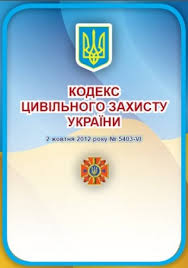      ЦИВІЛЬНИЙ ЗАХИСТ –  це функція держави, спрямована на захист населення, територій, навколишнього середовища та майна від надзвичайних ситуацій шляхом запобігання таким  ситуаціям, ліквідації їх наслідків і надання допомоги постраждалим у мирний час та в особливий періодЦИВІЛЬНИЙ ЗАХИСТ здійснюється за  принципами:• гарантування та забезпечення державою конституційних прав громадян на захист життя, здоров’я та власності•  комплексного підходу до вирішення завдань цивільного захисту • пріоритетності завдань, спрямованих на рятування життя та збереження  здоров’я громадян• максимально можливого, економічно обґрунтованого зменшення ризику виникнення надзвичайних ситуацій• централізації управління, єдиноначальності, підпорядкованості, статутної  дисципліни Оперативно-рятувальної служби цивільного захисту, аварійно-рятувальних служб•  гласності, прозорості, вільного отримання та поширення публічної інформації про стан цивільного захисту, крім обмежень, встановлених законом•  добровільності – у разі залучення громадян до здійснення заходів цивільного захисту, пов’язаних з ризиком для їхнього життя і здоров’я•  відповідальності посадових осіб органів державної влади та органів місцевого самоврядування за дотримання вимог законодавства з питань  цивільного захисту• виправданого ризику та відповідальності керівників сил цивільного захисту за забезпечення безпеки під час проведення аварійно-рятувальних та інших невідкладних робіт.Навчально-методичний центр цивільного захисту та безпеки життєдіяльності                                    Одеської області 